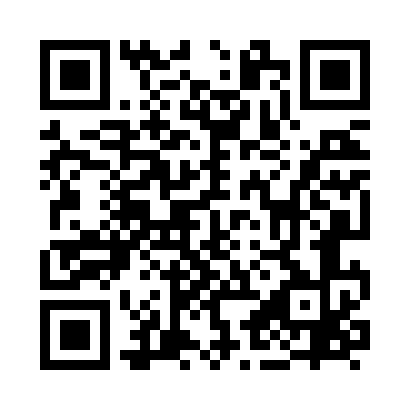 Prayer times for Hill Head, Hampshire, UKMon 1 Jul 2024 - Wed 31 Jul 2024High Latitude Method: Angle Based RulePrayer Calculation Method: Islamic Society of North AmericaAsar Calculation Method: HanafiPrayer times provided by https://www.salahtimes.comDateDayFajrSunriseDhuhrAsrMaghribIsha1Mon3:024:561:096:439:2111:152Tue3:034:571:096:439:2111:153Wed3:034:581:096:439:2111:154Thu3:044:581:096:439:2011:155Fri3:044:591:106:439:2011:156Sat3:055:001:106:439:1911:147Sun3:055:011:106:429:1911:148Mon3:065:021:106:429:1811:149Tue3:065:031:106:429:1711:1410Wed3:075:041:106:429:1711:1311Thu3:085:051:116:419:1611:1312Fri3:085:061:116:419:1511:1313Sat3:095:071:116:409:1411:1214Sun3:095:081:116:409:1311:1215Mon3:105:091:116:399:1211:1116Tue3:115:101:116:399:1111:1117Wed3:115:121:116:389:1011:1018Thu3:125:131:116:389:0911:1019Fri3:135:141:116:379:0811:0920Sat3:135:151:116:379:0711:0921Sun3:145:171:116:369:0511:0822Mon3:155:181:116:359:0411:0823Tue3:155:191:116:359:0311:0724Wed3:165:211:116:349:0211:0625Thu3:175:221:116:339:0011:0626Fri3:175:231:116:328:5911:0527Sat3:185:251:116:318:5711:0428Sun3:195:261:116:308:5611:0429Mon3:205:281:116:308:5411:0130Tue3:235:291:116:298:5310:5831Wed3:265:311:116:288:5110:55